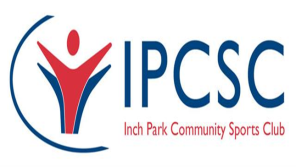 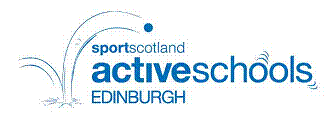 INCH PARK COMMUNITY SPORTS CLUBEASTER CAMP 2013 BOOKING FORMMonday 25th March-Thursday 28th March (0900-1600)Cost: £20 for ALL 4 DaysVenue: Liberton High SchoolChilds Name:School:Class:Date of Birth:Parents Name:Home Address:Email Address:Contact Number 1:Contact Number 2:Detail Any Allergies:I allow my child to take part in contact rugby YES/NOI allow my child to be present in moving or still images which may be used for promotional material YES/NOPlease return this form to one of the following- your school (Liberton and Gracemount cluster only) marking the envelope ‘IPCSC Camp’, in person to IPCSC (please call 0131 664 3511 prior to attending) or via email to eric@inchpark.org 